2 класс: Выучить правило «терция»https://www.youtube.com/watch?v=k-CR4Iar9yIРабочая тетрадь стр.18 №14,15Играть на фортепиано терции от всех белых  клавиш, определять их и слушать. №27 анализировать, выучить наизусть.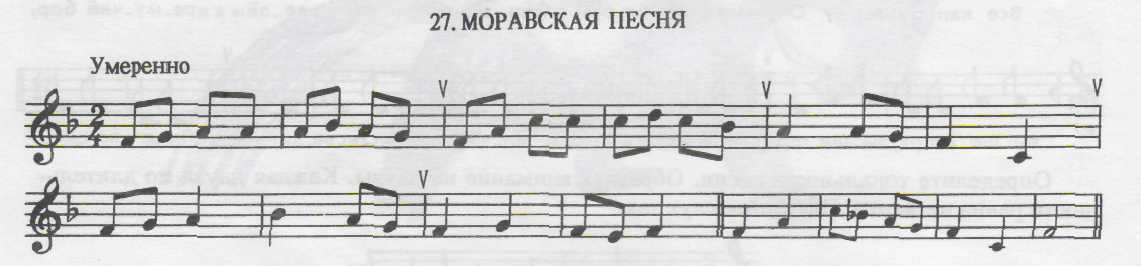 3 класс Выучить правило «секста» и выполнить задание (переход по ссылке)https://www.youtube.com/watch?v=3JMXurBKXOMРабочая тетрадь: стр.15 (7-8 строчка) №66 анализировать, петь с дирижированием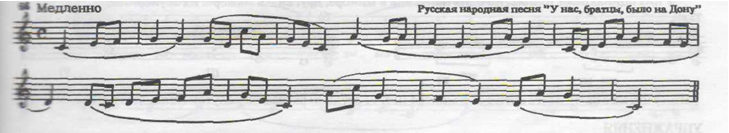 5 класс. Выполнить задание (переход по ссылке)https://www.youtube.com/watch?v=sNpkRHA1BSUРабочая тетрадь: стр.13 №9, №10 №187 анализировать, петь с дирижированием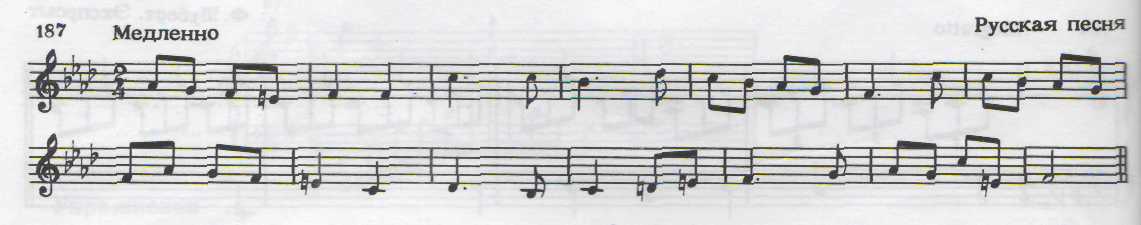 